    المقطع التعلمي: 05                                                                                            المذكرة: 14    الميدان: تهذيب السلوك.                                                                                       الحصـة: 1+2    النشاط: تربية إسلامية.                                                                                        المـــــدة: 45د   المحتوى: إبعاد الأذى عن الطريق.    مؤشر الكفاءة: يتعرف على أنه من آداب و حقوق الطريق إماطة الأذى و هي نوع من الصدقات.تم تحميل هذا الملف من: موقع المنارة التعليميللمزيد من الملفات التعليمية، زورونا على الرابط: https://www.manaradocs.com/تابعونا على فيسبوك للتوصّل بكل جديد في عالم التربية و التعليمصفحتنا على فيسبوك                   facebook.com/ManaraDocsمجموعتنا على فيسبوك      facebook.com/groups/ManaraDocsبريدنا الإلكتروني                       manaradocs.com@gmail.comالتقويـــــــــــــــمالتقويـــــــــــــــمالوضعيات التعليمية التعلمية والنشاط المقتـــــــــــــرحالمراحلوضعية الانطلاقألاحظ وأعبر:تطلب المعلمة من المتعلمين فتح الكتاب وملاحظة الصور الموجودة في (ص 80).*الصورة الأولى:ماذا تفعل البنت؟لماذا تضع قشور الموز في الكيس؟*الصورة الثانية:ماذا وجد الطفلان في الطريق؟لو مرة سيارة ماذا سيحدث لها؟*الصورة الثالثة:ما الذي يضعه الولد في الصندوق؟لو مرة سيارة أو طفل على الزجاج ماذا سيحدث لهم؟أستنتج:تقرأ المعلمة ويردد المتعلمينأنا مسلم أبعد الأذى عن الطريق.المسلم يحافظ على سلامة غيره.أحفظ:     إبعاد الأذى عن الطريق صدقة. بنــاء التعلمــــــاتمن منكم أزال الأذى عن الطريق عند قدومكم إلى المدرسة أو عودتكم إلى البيت لو تركته ماذا سيحدث؟استثمار المكتسبات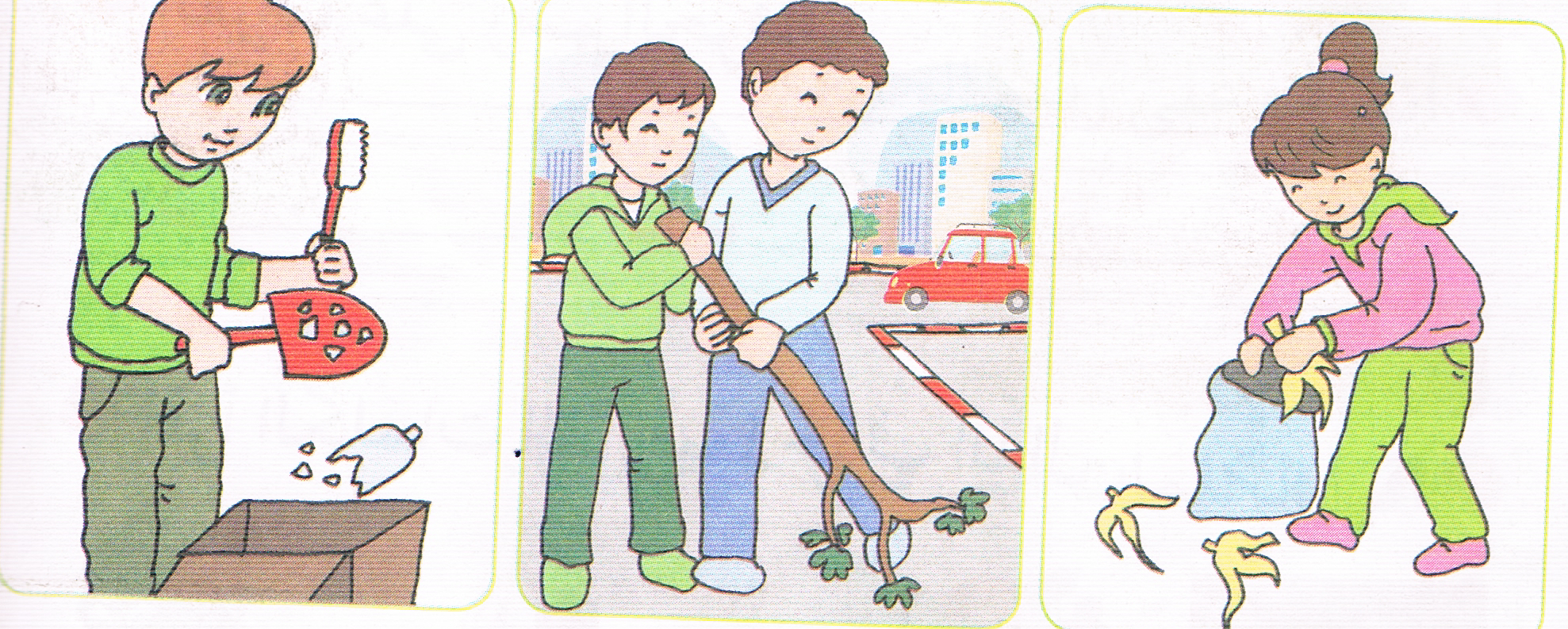 